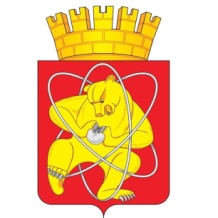 Муниципальное образование «Закрытое административно – территориальное образование  Железногорск Красноярского края»АДМИНИСТРАЦИЯ ЗАТО г. ЖЕЛЕЗНОГОРСКПОСТАНОВЛЕНИЕ    21.10.  2016                                                                                                                                            1760г. ЖелезногорскО внесении изменений в постановление Администрации  ЗАТО г. Железногорск от 20.10.2009 № 1670п «О создании рабочей группы» Руководствуясь Уставом ЗАТО Железногорск, в целях решения вопросов, связанных с применением Федерального закона от 22.07.2008 № 159-ФЗ «Об особенностях отчуждения недвижимого имущества, находящегося в государственной собственности субъектов Российской Федерации или в муниципальной собственности и арендуемого субъектами малого и среднего предпринимательства, и о внесении изменений в отдельные законодательные акты Российской Федерации», на основании решения комиссии Совета депутатов ЗАТО г. Железногорск по вопросам экономики, собственности и ЖКХ от 11.10.2016ПОСТАНОВЛЯЮ:Внести изменения в Приложение к постановлению Администрации ЗАТО г. Железногорск от 20.10.2009 № 1670п «О создании рабочей группы», заменив слова  «Кулеш Алексей Викторович» словами «Банников Илья Анатольевич».2. Управлению делами Администрации ЗАТО г. Железногорск                         (Е.В. Андросова) довести настоящее постановление до сведения населения через газету «Город и горожане».3. Отделу общественных связей Администрации ЗАТО г. Железногорск    (И.С. Пикалова) разместить настоящее постановление на официальном сайте муниципального образования «Закрытое административно-территориальное образование город Железногорск Красноярского края» в информационно-телекоммуникационной сети Интернет.4. Контроль над исполнением настоящего постановления  возложить на первого заместителя Главы администрации ЗАТО г. Железногорск                       С.Д. Проскурнина.	5. Настоящее постановление вступает в силу после его официального опубликования.Глава администрации				                                              С.Е. Пешков							